Dokumentation NaturparkschuleGrundschule Goddelsheim und Naturpark Kellerwald Edersee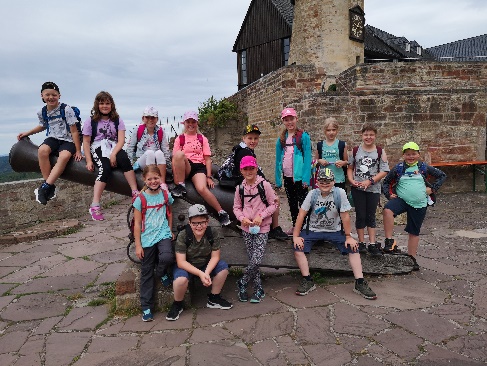 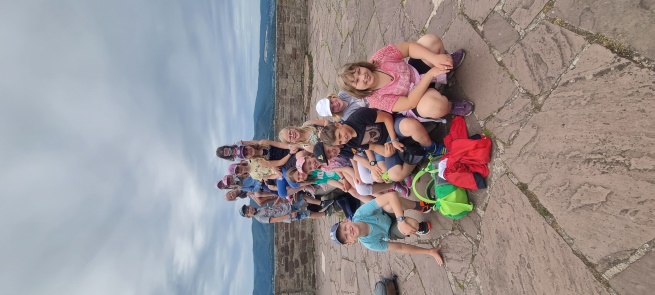 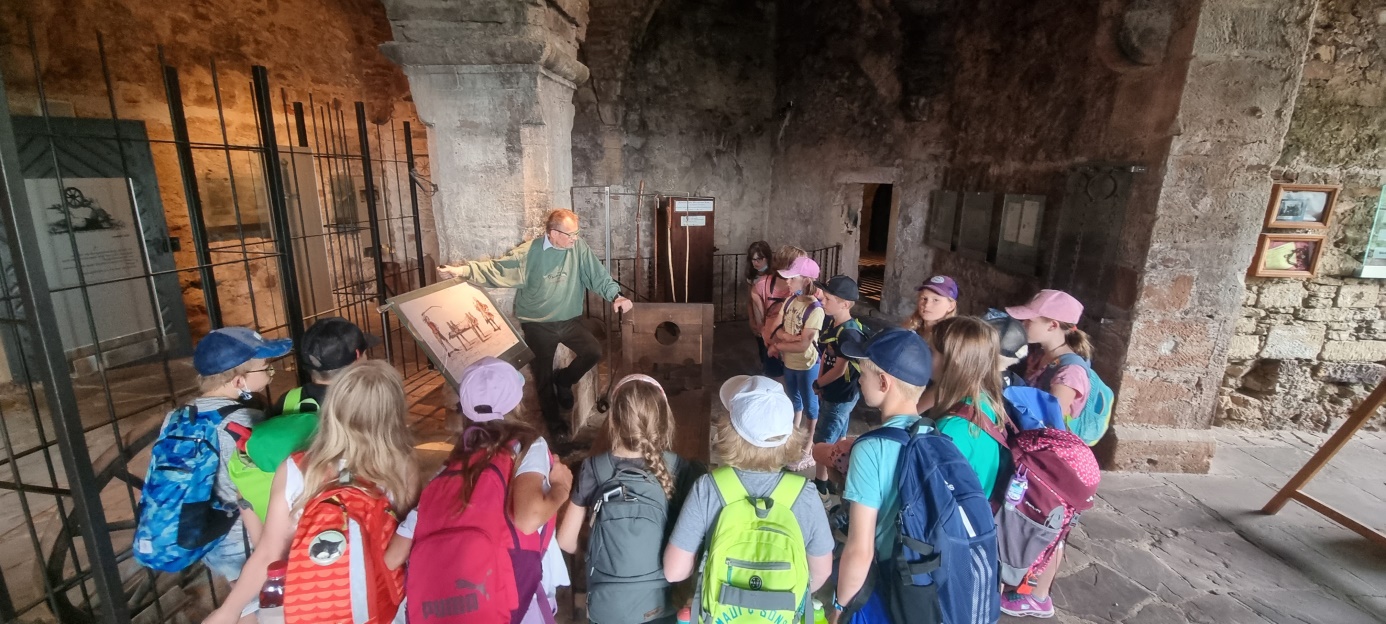 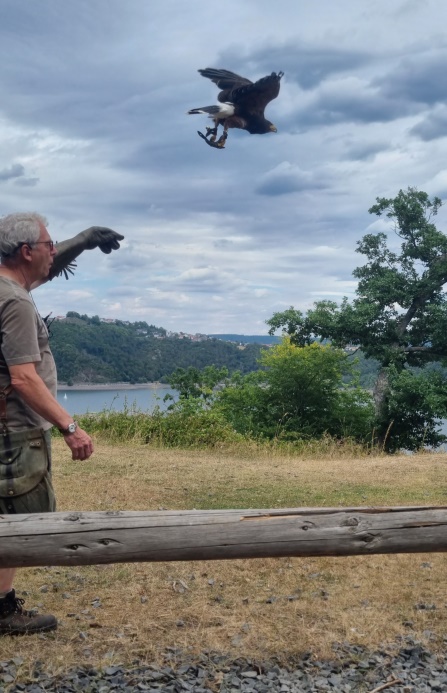 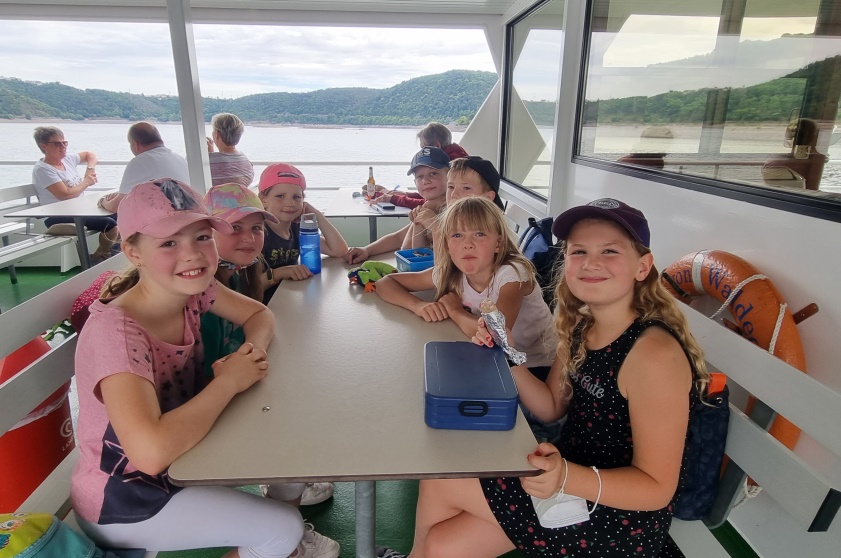 Veranstaltung/
Projekt:  Tagesfahrt zum EderseeKlassen:3a und 3bDatum: 13.07.2022Ort:EderseeLehrkräfte:Frau Bangert und Frau WeylKooperationspartner/Naturparkführer:Beschreibung: Die Schülerinnen und Schüler der dritten Klassen besuchen am Edersee Schloss Waldeck, den Park der Sinne, unternehmen eine Schifffahrt, besuchen die Sperrmauer und den Wildtierpark.Hier erfahren sie interessante Informationen über die heimischen Arten. Die Kinder lernen bei der Flugschau der Greifenwarte viel über das Leben und die Gefährdung von Greifvögeln.Die Schülerinnen und Schüler der dritten Klassen besuchen am Edersee Schloss Waldeck, den Park der Sinne, unternehmen eine Schifffahrt, besuchen die Sperrmauer und den Wildtierpark.Hier erfahren sie interessante Informationen über die heimischen Arten. Die Kinder lernen bei der Flugschau der Greifenwarte viel über das Leben und die Gefährdung von Greifvögeln.